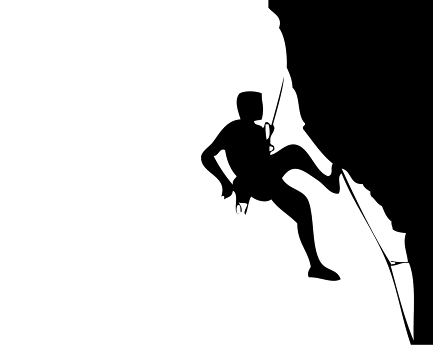 Kontaktinformasjon elev og foresatte skoleåret 21/22Skolen trenger oppdaterte kontaktinformasjoner på elev og foresatte. Informasjonene er viktig for kontakten mellom skole og hjem, og for at meldinger fra skolen kommer til riktige adresser. Vi ber om at dere fyller ut alle punktene i dette skjemaet. SKRIV TYDELIG!*Dersom foresatte ønsker tilgang til It's Learning, må dette feltet fylles ut.Dato: _______________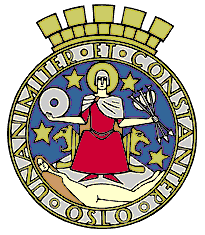 Oslo kommuneUtdanningsetatenBjørnholt videregående skoleElevens:Fornavn:Etternavn:Fødselsnr (11 siffer):Hjemmeadresse:Postnr./sted:Hjemmeadresse:Postnr./sted:Telefon hjemmeElevens mobilnr.:Elevens epost:Foresatt 1:Fornavn:Foresatt 2:Fornavn:Etternavn:Etternavn:Fødselsnr (11 siffer):*Fødselsnr (11 siffer):* Hjemmeadresse:Postnr./sted: Hjemmeadresse: Hjemmeadresse:Postnr./sted:Postnr. / sted:Telefon hjemmeTelefon hjemmeMobilnummerMobilnummerE-postadresseE-postadresseAndre opplysningerAndre opplysningerAndre opplysningerAndre opplysningerMorsmålTillatelse til å publisere bilder og prosjekter ifm.  medieoppslag eller på skolens hjemmeside.Tillatelse til å publisere bilder og prosjekter ifm.  medieoppslag eller på skolens hjemmeside.JA  NEI  Tillatelse til at foresatt til elever over 18 år har tilgang til It's Learning (skjema må signeres av eleven)Tillatelse til at foresatt til elever over 18 år har tilgang til It's Learning (skjema må signeres av eleven)JA     NEI        --------------------------------------------------------------------------------------------------------------------------------------------------------------Elev underskriftForesatt 1 underskriftForesatt 2 underskrift